KARTA PRZEDMIOTUUwaga: student otrzymuje ocenę powyżej dostatecznej, jeżeli uzyskane efekty kształcenia przekraczają wymagane minimum.Uwaga. Za przygotowanie pracy magisterskiej oraz za przygotowanie do egzaminu magisterskiego  student otrzymuje dodatkowo 15 ECTS.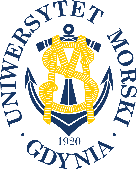 UNIWERSYTET MORSKI W GDYNIWydział Zarządzania i Nauk o Jakości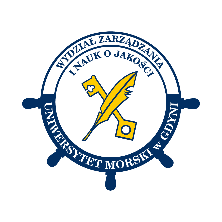 Kod przedmiotuNazwa przedmiotuw jęz. polskimSEMINARIUM MAGISTERSKIEPRACA MAGISTERSKAKod przedmiotuNazwa przedmiotuw jęz. angielskimMASTER SEMINARMASTER DISSERTATIONKierunekNauki o JakościSpecjalnośćprzedmiot kierunkowyPoziom kształceniastudia drugiego stopniaForma studiówstacjonarneProfil kształceniaogólnoakademickiStatus przedmiotuobowiązkowyRygorzaliczenie z ocenąSemestr studiówLiczba punktów ECTSLiczba godzin w tygodniuLiczba godzin w tygodniuLiczba godzin w tygodniuLiczba godzin w tygodniuLiczba godzin w semestrzeLiczba godzin w semestrzeLiczba godzin w semestrzeLiczba godzin w semestrzeSemestr studiówLiczba punktów ECTSWCLPWCLPI/II2115II/III4230III/IV4230III/IV15Razem w czasie studiówRazem w czasie studiówRazem w czasie studiówRazem w czasie studiówRazem w czasie studiówRazem w czasie studiów75757575Wymagania w zakresie wiedzy, umiejętności i innych kompetencjiZnajomość treści programowych przedmiotów ogólnych, kierunkowych i specjalnościowych objętych planem studiów I stopnia.Posiadanie umiejętności obsługi aplikacji biurowych: edytora tekstu, arkusza kalkulacyjnego oraz programu do przygotowania prezentacji.Cele przedmiotuUkształtowanie fundamentów warsztatu naukowego oraz samodzielne przygotowanie, pod opieką opiekuna pracy magisterskiej, pracy systematyzującej określony obszar wiedzy lub o charakterze teoretyczno-aplikacyjnym, lub o charakterze projektowym. Zaznajomienie studenta z wymogami merytorycznymi i metodologicznymi dotyczącymi przygotowania pracy magisterskiej - cel, hipotezy i metody badań oraz formułowania wniosków i rekomendacji,Zapoznanie studenta z zasadniczymi zasadami i wymogami pisania pracy magisterskiej, zgodnymi z obowiązującym na wydziale standardem, tak od strony formalno-warsztatowej, jak również techniczno-edytorskiej,Przekazanie studentowi pogłębionej wiedzy dotyczącej zasad samodzielnego opracowania pracy magisterskiej i korzystania ze źródeł, z zachowaniem praw autorskich i poszanowaniem interesów osób trzecich,Kształtowanie postaw i zachowań studenta orientujących go w kierunku systematycznego, samodzielnego uzupełniania wiedzy i umiejętności, kreatywnego, innowacyjnego działania oraz formułowania myśli i wyrażania stanowisk w sposób komunikatywny i oparty na merytorycznych podstawach.Osiągane efekty uczenia się dla przedmiotu (EKP)Osiągane efekty uczenia się dla przedmiotu (EKP)Osiągane efekty uczenia się dla przedmiotu (EKP)SymbolPo zakończeniu przedmiotu student:Odniesienie do kierunkowych efektów uczenia sięEKP_01dokonuje doboru literatury, gromadzi i analizuje materiały źródłowe.NK_W02, NK_W07, NK_W08, NK_U03, NK_K01EKP_02formułuje problem badawczy oraz cele i hipotezy badawcze.NK_U07, NK_U10EKP_03opracowuje metodykę badań oraz planuje etapy realizacji badań.NK_W05, NK_W07, NK_U04, K_K02EKP_04realizuje badania zgodnie z przyjętym harmonogramem.NK_W05, NK_U04, NK_K03EKP_05opracowuje i analizuje wyniki badań oraz na ich podstawie wyciąga wnioski z badań.NK_U07, NK_U12EKP_06rozumie konieczność przestrzegania etycznych zasad przygotowania pracy dyplomowej i ochrony własności intelektualnej.NK_K02, NK_K03Treści programoweLiczba godzinLiczba godzinLiczba godzinLiczba godzinOdniesienie do EKPTreści programoweWCLPOdniesienie do EKPOmówienie tematyki seminarium magisterskiego.1EKP_02Wymagania dotyczące pracy magisterskiej.2EKP_06Zasady formułowania celów oraz hipotez badawczych.2EKP_02Planowanie i organizacja badań naukowych.4EKP_03Wyszukiwanie i dobór źródeł literaturowych.2EKP_01Zasady edycji tekstu.2EKP_05Ochrona własności intelektualnej i etyczne aspekty przygotowania pracy magisterskiej.2EKP_06Opracowanie i prezentacja wyników badań.60EKP_05Łącznie godzin75Metody weryfikacji efektów uczenia się dla przedmiotuMetody weryfikacji efektów uczenia się dla przedmiotuMetody weryfikacji efektów uczenia się dla przedmiotuMetody weryfikacji efektów uczenia się dla przedmiotuMetody weryfikacji efektów uczenia się dla przedmiotuMetody weryfikacji efektów uczenia się dla przedmiotuMetody weryfikacji efektów uczenia się dla przedmiotuMetody weryfikacji efektów uczenia się dla przedmiotuMetody weryfikacji efektów uczenia się dla przedmiotuMetody weryfikacji efektów uczenia się dla przedmiotuSymbol EKPTestEgzamin ustnyEgzamin pisemnyKolokwiumSprawozdanieProjektPrezentacjaZaliczenie praktyczneInneEKP_01XXEKP_02XXEKP_03XXEKP_04XXEKP_05XXEKP_06XXKryteria zaliczenia przedmiotuSemestr I/II: Sformułowany problem badawczy, ustalony temat oraz opracowany plan pracy, zaplanowane badania empiryczne, zgromadzona literatura dotycząca tematu pracy.Semestr II/III: Przygotowana część teoretyczna pracy magisterskiej, przeprowadzone badania empiryczne.Semestr III/IV: Złożona praca magisterska.Nakład pracy studentaNakład pracy studentaNakład pracy studentaNakład pracy studentaNakład pracy studentaNakład pracy studentaForma aktywnościSzacunkowa liczba godzin przeznaczona na zrealizowanie aktywnościSzacunkowa liczba godzin przeznaczona na zrealizowanie aktywnościSzacunkowa liczba godzin przeznaczona na zrealizowanie aktywnościSzacunkowa liczba godzin przeznaczona na zrealizowanie aktywnościSzacunkowa liczba godzin przeznaczona na zrealizowanie aktywnościForma aktywnościWCLLPGodziny kontaktowe7575Czytanie literatury9090Przygotowanie do zajęć ćwiczeniowych, laboratoryjnych, projektowych1515Przygotowanie do egzaminu, zaliczeniaOpracowanie dokumentacji projektu/sprawozdaniaUczestnictwo w zaliczeniach i egzaminachUdział w konsultacjach 7070Łącznie godzin250250Sumaryczna liczba godzin dla przedmiotu250250250250250Sumaryczna liczba punktów ECTS dla przedmiotu1010101010Liczba godzinLiczba godzinLiczba godzinECTSECTSObciążenie studenta związane z zajęciami praktycznymi2502502501010Obciążenie studenta na zajęciach wymagających bezpośredniego udziału nauczycieli akademickich14514514566Literatura podstawowaDudziak A., Żejmo A., Redagowanie prac dyplomowych: wskazówki metodyczne dla studentów, Difin, Warszawa 2008Zendernowski R., Technika pisania prac magisterskich i licencjackich, CeDeWu Sp. z o.o., Warszawa  2009Creswell John W., Projektowanie badań naukowych. Metody jakościowe, ilościowe i mieszane, Wydawnictwo Uniwersytetu Jagiellońskiego, Kraków 2013Wojciechowska R., Przewodnik metodyczny pisania pracy dyplomowej, Difin, Warszawa 2010Literatura uzupełniającaPioterek P., Zieleniecka B., Technika pisania prac dyplomowych, WSB, Poznań 2004Bereźnicki F., Praca dyplomowa na studiach I i II stopnia z nauk społecznych, Oficyna Wydawnicza „Impuls", Kraków 2010Mendel T., Majchrzak J., Metodyka pisania prac magisterskich i dyplomowych, Uniwersytet Ekonomiczny w Poznaniu, Poznań 2009M. Węglińska, Jak pisać pracę magisterską? Poradnik dla studentów, Oficyna Wydawnicza Impuls, Kraków 2013Osoba odpowiedzialna za przedmiotOsoba odpowiedzialna za przedmiotDr hab. Marzenna Popek , prof. UMGProdziekan ds. Kształcenia WZNJPozostałe osoby prowadzące przedmiotPozostałe osoby prowadzące przedmiotNauczyciele akademiccy posiadający co najmniej stopień naukowy doktora habilitowanego oraz inni uprawnieni nauczyciele akademiccyKZJ, KJPPCH